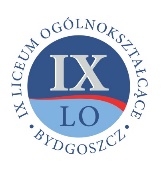 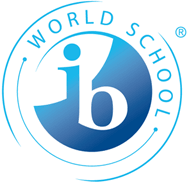 Warunki uczestnictwa w programie IB- RegulaminWarunki rozpoczęcia nauki w klasie z programem Matury Międzynarodowej:Program Matury Międzynarodowej IB może rozpocząć absolwent klasy pre-IB IX Liceum Ogólnokształcącego z oddziałami dwujęzycznymi im. T. Nowakowskiego w Bydgoszczy. Od Absolwenta klasy pre-IB chcącego wybrać w programie IB przedmiot na poziomie HL wymagane jest uzyskanie na świadectwie klasy poprzedzającej co najmniej oceny dobrej z danego przedmiotu, a w przypadku przedmiotu na poziomie SL co najmniej oceny dostatecznej. Jednocześnie absolwent tej klasy powinien uzyskać z zachowania co najmniej ocenę dobrą.       W przypadku uczniów wyrażających wolę wyboru przedmiotu Psychologia w programie IB ocena brana pod uwagę z  klasy poprzedzającej to ocena z Biologii.  Uczniowie spoza klas pre-IB mogą ubiegać się o przyjęcie do programu IBDP tylko jeśli pozwala na to liczba wolnych miejsc w klasie z Maturą Międzynarodową. Ponadto kandydat zobligowany jest do przystąpienia do testu kompetencji. Wyboru przedmiotów i ich poziomów uczeń dokonuje do końca maja klasy pre-IB. Nie ma możliwości zmiany przedmiotu i poziomu po 30 września klasy I IB.  Wyjątkowe przypadki będą rozpatrywane indywidualnie i tylko w sytuacji jeśli taka zmiana jest możliwa w planie lekcyjnym i umożliwia realizację programu w pełnym wymiarze godzin (240h na HL/150h NA SL). Nie ma możliwości zmiany planu lekcyjnego ze względu na zmianę przez ucznia przedmiotu/poziomu. Plan lekcyjny nie będzie dopasowywany do ewentualnych zmian poziomu/przedmiotu ucznia.Rodzice ponoszą koszty zakupu podręczników, kalkulatorów graficznych niezbędnych do realizacji programu (wymóg IBO) oraz opłaty za egzaminy IB (opłata jest kwotą ustaloną przez organizację IB).  Rodzice klas IB wchodzą w skład Rady Rodziców, która ustanawia i zatwierdza Fundusz Rady Rodziców.Zasady obowiązujące uczniów klas z Matura Międzynarodową:Status ucznia uczestniczącego w programie Matury Międzynarodowej określa obowiązujący Regulamin Matury Międzynarodowej.Organizacja Matury Międzynarodowej (International Baccalaureate Organization- IBO) nakłada na szkołę obowiązek czuwania nad właściwym przebiegiem procesu nauczania, w tym spełnienia przez każdego ucznia określonych warunków zapewniających pełne uczestnictwo w programie. Należą do nich przede wszystkim:Frekwencja1. Uczestnictwo w zajęciach lekcyjnych każdego spośród wybranych przedmiotów jest obowiązkowa. 2. Uczeń może zostać zwolniony z lekcji, po uprzednim uzyskaniu zgody od wychowawcy oraz nauczyciela uczącego danego przedmiotu, w przypadku: udziału w ważnym konkursie naukowym lub innym uznanym przez szkołę (np. olimpiada przedmiotowa, Konkurs Debat, itp.)oficjalnego reprezentowania szkoły w innych formach aktywności szkolnej i pozaszkolnejwyjazdu związanego z rekrutacją na studia. 3. Nieobecności są dokumentowane w dzienniku elektronicznym, a informacja o nieobecnościach/opinia o uczniu jest uwzględniana w wykazie ocen (tzw. student transcripts), przesyłanym na wybrane przez ucznia szkoły wyższe. Każda nieobecność powinna być usprawiedliwiona w ciągu 7 dni.4. Frekwencja w klasach IB jest obliczana indywidualnie dla każdego ucznia począwszy od pierwszego dnia jego nieobecności na zajęciach w przeciągu dwóch miesięcy. Uczeń, który przekroczy 20% nieobecności jest zobowiązany zaliczyć ominięty w skutek nieobecności materiał. Zaliczenie materiału odbywa się w ciągu 2 tygodni od stwierdzenia faktu przekroczenia 20% nieobecności na danym przedmiocie. Brak zaliczenia tego sprawdzianu skutkuje cząstkową oceną niedostateczną i zobowiązuje ucznia do kolejnej próby zaliczenia tego materiału w ciągu 2 tygodni. Druga próba odbywa się komisyjnie. Komisję powołuje koordynator IB. Dwukrotny brak zaliczenia materiału z czasu nieobecności skutkuje oceną niedostateczną. Uczeń reprezentujący szkołę (np. konkursy, olimpiady)   traktowany jest jako obecny. Obowiązki uczniaUczeń zobowiązany jest do oddawania wszystkich prac nauczycielom uczącym w terminach wyznaczonych przez nauczyciela uczącego/szkołę - terminy te są ostateczne i jedynie obowiązujące ucznia. Szczegółowe wymagania z poszczególnych przedmiotów łącznie z kalendarzem IB przedstawiane są uczniom  na początku nauki w programie. Uczeń klasy IB zobowiązany jest do dotrzymywania terminów określonych w harmonogramach poszczególnych przedmiotów (IB Calendar)  oraz do spełnianie kryteriów IB Learner Profile oraz zasad Academic Honesty. Zmiana terminu wewnątrzszkolnego możliwa jest tylko w uzasadnionych przypadkach po uprzednim złożeniu podania do koordynatora Matury Międzynarodowej. Dokument musi być podpisany przez rodzica/opiekuna prawnego lub pełnoletniego ucznia.Uczeń, który  notorycznie  nie dotrzymuje  terminów  określonych w harmonogramach poszczególnych przedmiotów,  lub nie spełnia kryteriów „IB Learner Profile” i/lub Academic Honesty może być usunięty z klasy IB decyzją  Rady Pedagogicznej do klasy równoległej z polskim programem nauczania. (Diploma Programme Regulations, Art.3.3).Uczeń nie może dwukrotnie wykorzystywać tej samej pracy w celu otrzymania oceny z różnych przedmiotów. Jeżeli uczeń odda nauczycielowi pracę niesamodzielną i zdarzy się to po raz pierwszy – jego praca zostanie zdyskwalifikowana, a  o zaistniałym fakcie zostanie powiadomiony dyrektor szkoły, rodzice ucznia. Przy ponownej próbie oszustwa zostaje poinformowane IBO, co może skutkować wydaleniem ucznia w trybie natychmiastowym z klasy IB. Szczegółowe zasady Uczciwości Akademickiej oraz postępowania w przypadku łamania jej zasad określa dokument ‘Academic Honesty Policy’.Uczeń ma obowiązek konsultacji z prowadzącym przed oddaniem ostatecznej wersji prac pisemnych (esej z Literatury, esej i wystawa TOK, EE oraz prace Internal Assessment).Wszystkich uczniów IB obowiązuje przestrzeganie zasad zawartych w Statucie szkoły i PZO. Uczniowie oceniani są zgodnie z Przedmiotowymi Zasadami Oceniania i otrzymują oceny w polskim systemie oceniania (w skali 1-6).Uczeń nie może powtarzać klasy z Maturą Międzynarodową.  Uczeń klasy IB ma prawo kontynuować naukę w klasie równoległej z polskim systemem nauczania po zaliczeniu egzaminów klasyfikacyjnych wyrównujących różnice programowe. Ostateczna decyzja dotycząca zmiany klasy należy do Dyrektora IX LO. Decyzją Dyrektora szkoły (podjętą z własnej inicjatywy lub na wniosek koordynatora IB albo wychowawcy klasy a także nauczyciela przedmiotu) uczeń nie przestrzegający Regulaminu klas IB może zostać skreślony z listy uczniów klasy „IB” i przeniesiony do równoległej klasy liceum. W przypadku skreślenia ucznia z listy klasy IB, aby uzyskać przeniesienie do równoległej klasy uczeń musi otrzymać pozytywne oceny z egzaminów klasyfikacyjnych z przedmiotów nauczanych w danej klasie w zakresie rozszerzonym. Konsekwencją pkt 9 jest również niezarejestrowanie ucznia do matury IB i/lub niedopuszczenie go do matury nawet w przypadku uprzedniego zarejestrowania i opłacenia matury w IBO. W tym przypadku uczniowi nie przysługuje zwrot kosztów uczestnictwa w programie IB. Dotyczy to również opłaty za egzamin maturalny – wpłaty dokonane z tego tytułu przez szkołę na konto IBO są bezzwrotne.Uczniów obowiązuje poufność korespondencji z nauczycielami. Informacje wysyłane drogą elektroniczną (dziennik elektroniczny, poczta służbowa, MS Teams) są obowiązujące.Warunki uzyskania promocji do klasy IV (II IB)Warunkiem uzyskania promocji do klasy IV (II IIB) jest spełnienie wszystkich wymogów formalnych związanych z nauką w klasie III (I IB DP), czyli: uzyskanie pozytywnych klasyfikacyjnych ocen rocznych ze wszystkich przedmiotów; wykonanie wszystkich zadań (zależnie od przedmiotu) w formie i terminach ustalonych przez koordynatora IB i/lub przez nauczycieli poszczególnych przedmiotów (dotyczy to zarówno prac bieżących, jak i tych, które stanowią część wymagań egzaminu maturalnego IB), oraz zadań związanych z CAS w części, formie i terminach ustalonych przez koordynatorów IB i CAS.Warunki rejestracji uczniów w systemie egzaminacyjnym IBISW klasie IV (II IB DP) rodzice/opiekunowie prawni dokonują opłaty wymaganej przez IBO za przygotowanie i administrowanie procesem egzaminacyjnym. Wniesienie opłaty jest warunkiem rejestracji ucznia w systemie egzaminacyjnym IBO. Opłata musi zostać wniesiona do 15 października IV klasy. Opłata jest ustalana przez IBO.Oddanie pierwszej pełnej wersji pracy Extended Essay w terminie do 31  października klasy IV.Zmiana przedmiotu lub grupy Zmiana przedmiotu lub poziomu nauczania możliwa jest w pierwszym miesiącu nauki (klasa I IB) tylko w uzasadnionych przypadkach (np. wymagania rekrutacyjne uczelni) za zgodą koordynatora i nauczycieli uczących jeśli nie wpłynie to na warunki nauczania w „nowej” grupie (wymagana pełna realizacja liczby godzin: 240h HL/150 SL)  i nie wymaga zmian w planie lekcji. Referencje i Predicted GradesReferencje mogą być wystawiane na prośbę ucznia przez wybranego przez niego nauczyciela po wcześniejszym uzgodnieniu z nauczycielem uczącym danego ucznia. Uczeń zgłasza prośbę o wystawienie referencji na co najmniej miesiąc przed terminem ich wysłania wyznaczonym przez daną uczelnię.Oceny prognozowane (Predicted Grades) wystawiane są na prośbę ucznia w klasie maturalnej i są podstawą podjęcia rekrutacji na uczelnie zagraniczne. Ostateczne oceny prognozowane wymagane przez International Baccalaureate Organization wystawiane są na początku kwietnia w tym samym roku szkolnym i są niezależną decyzją nauczyciela danego przedmiotu. Oceny te wystawiane są na podstawie wyników i postępów w nauce w całym okresie pracy ucznia w programie oraz wymagań IB (Grade Descriptors) i nie muszą być ujawniane uczniowi ani jego rodzicom/opiekunom prawnym. Wysokość oceny prognozowanej jest niezależną decyzją nauczyciela uczącego danego przedmiotu. Ocenianie w klasach IBW oddziałach IB stosowana jest siedmiostopniowa skala ocen (zgodna ze skalą ocen przyjętą przez IBO). Na potrzeby dokumentów wystawianych w języku polskim stosuje się sześciostopniową skalę ocen zgodną z rozporządzeniem ministra właściwego do spraw oświaty w sprawie warunków i sposobu oceniania, klasyfikowania i promowania. Uczniowie oddziału IB, którzy nie otrzymali promocji do klasy programowo wyższej nie mogą powtarzać klasy z programem IB.Pozostałe warunki klasyfikowania i promowania uczniów klasy IB są zgodne z warunkami określonymi w Statucie szkoły.Statut szkoły Kwestie uczestnictwa w programie IB regulują również zapisy w Statucie szkoły oraz Diploma Programme RegulationsProgram Matury Międzynarodowej International Baccalaureate Diploma Programme, zwany w szkole „IB”, jest bardzo wymagającym programem nauczania, który przygotowuje uczniów do świadomego podjęcia studiów na wyższych uczelniach, a wynik egzaminu maturalnego jest oceną dwuletniej pracy ucznia. Aby osiągnąć co najmniej dobre wyniki, niezbędne są: systematyczna obecność i aktywny udział w zajęciach lekcyjnych, wysoka motywacja do nauki, dyscyplina wewnętrzna samodzielna i systematyczna praca. 